Denominazione Struttura -    Timbro				Quietanza n. ________ /______            Data ________________Denominazione Struttura -    Timbro									(Fuori campo IVA)											Il gestore della struttura ricettiva												(Timbro e firma)Copia per l’ospite/Guest’s copy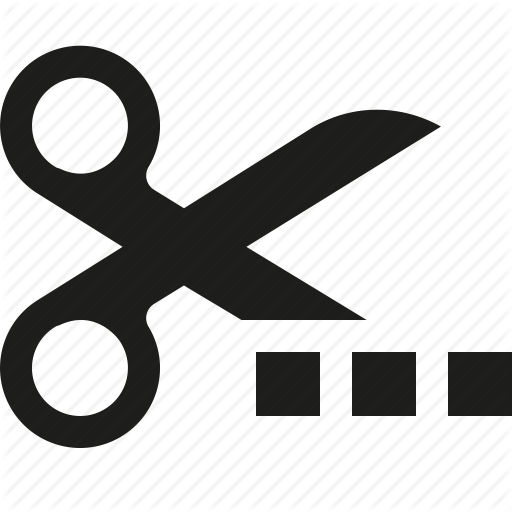 --------------------------------------------------------------------------------------------------------------------------------------------------------Denominazione Struttura -    Timbro				Quietanza n. ________ /______            Data ________________Denominazione Struttura -    Timbro									(Fuori campo IVA)											Il gestore della struttura ricettiva												(Timbro e firma)Copia per la struttura /Copy for the accomodationQUIETANZA DI PAGAMENTO DELL’IMPOSTA DI SOGGIORNO /(Art. 7  del Regolamento comunale per l’applicazione dell’Imposta di soggiorno )PAYMENT OF  TOURIST  TAX (RECEIPT)QUIETANZA DI PAGAMENTO DELL’IMPOSTA DI SOGGIORNO /(Art. 7  del Regolamento comunale per l’applicazione dell’Imposta di soggiorno )PAYMENT OF  TOURIST  TAX (RECEIPT)QUIETANZA DI PAGAMENTO DELL’IMPOSTA DI SOGGIORNO /(Art. 7  del Regolamento comunale per l’applicazione dell’Imposta di soggiorno )PAYMENT OF  TOURIST  TAX (RECEIPT)Cognome e Nome / Guest’s Surname and First Name(in caso di gruppo turistico o nucleo familiare indicare un  nominative di riferimento / in case of tourist or  family group, please write the leader’s name)________________________________________________________________________________________Periodo di soggiorno (data di arrivo e data di partenza)Period of stay (arrival date and departure date)Dal/From                        al/to                                      Dal/From                        al/to                                      Pernottamenti/Nights (A)Pernottamenti/Nights (A)Numero/NumberPersone soggiornanti/Persons stayng overnightPersone soggiornanti/Persons stayng overnightNumero/NumberPersone esenti/Tax free personsPersone esenti/Tax free personsNumero/NumberPersone soggette all’imposta/Taxed persons (B)Persone soggette all’imposta/Taxed persons (B)Numero/NumberPernottamenti soggetti a imposta/Number of night to be taxed (A x B)Pernottamenti soggetti a imposta/Number of night to be taxed (A x B)Numero/NumberImposta unitaria/ Cost each person each nightImposta unitaria/ Cost each person each night€/persona               ,Imposta versata/Total amount to be paiedImposta versata/Total amount to be paied€                             ,Si attesta che il contribuente ha pagato l’imposta di soggiorno sopra indicata. L’importo sarà versato dal gestore della struttura al Comune di Camogli ai sensi dell’art.7 del Regolamento comunale . / We hereby certify that the guest has paid the Tourist Tax as detailed in the above fields. The total amount will be later credited to Comune di Camogli according to Art. 7 of the Regulation mentioned above.Si attesta che il contribuente ha pagato l’imposta di soggiorno sopra indicata. L’importo sarà versato dal gestore della struttura al Comune di Camogli ai sensi dell’art.7 del Regolamento comunale . / We hereby certify that the guest has paid the Tourist Tax as detailed in the above fields. The total amount will be later credited to Comune di Camogli according to Art. 7 of the Regulation mentioned above.Si attesta che il contribuente ha pagato l’imposta di soggiorno sopra indicata. L’importo sarà versato dal gestore della struttura al Comune di Camogli ai sensi dell’art.7 del Regolamento comunale . / We hereby certify that the guest has paid the Tourist Tax as detailed in the above fields. The total amount will be later credited to Comune di Camogli according to Art. 7 of the Regulation mentioned above.QUIETANZA DI PAGAMENTO DELL’IMPOSTA DI SOGGIORNO /(Art. 7  del Regolamento comunale per l’applicazione dell’Imposta di soggiorno )PAYMENT OF  TOURIST  TAX (RECEIPT)QUIETANZA DI PAGAMENTO DELL’IMPOSTA DI SOGGIORNO /(Art. 7  del Regolamento comunale per l’applicazione dell’Imposta di soggiorno )PAYMENT OF  TOURIST  TAX (RECEIPT)QUIETANZA DI PAGAMENTO DELL’IMPOSTA DI SOGGIORNO /(Art. 7  del Regolamento comunale per l’applicazione dell’Imposta di soggiorno )PAYMENT OF  TOURIST  TAX (RECEIPT)Cognome e Nome / Guest’s Surname and First Name(in caso di gruppo turistico o nucleo familiare indicare un  nominative di riferimento / in case of tourist or  family group, please write the leader’s name)________________________________________________________________________________________Periodo di soggiorno (data di arrivo e data di partenza)Period of stay (arrival date and departure date)Dal/From                        al/to                                      Dal/From                        al/to                                      Pernottamenti/Nights (A)Pernottamenti/Nights (A)Numero/NumberPersone soggiornanti/Persons stayng overnightPersone soggiornanti/Persons stayng overnightNumero/NumberPersone esenti/Tax free personsPersone esenti/Tax free personsNumero/NumberPersone soggette all’imposta/Taxed persons (B)Persone soggette all’imposta/Taxed persons (B)Numero/NumberPernottamenti soggetti a imposta/Number of night to be taxed A*BPernottamenti soggetti a imposta/Number of night to be taxed A*BNumero/NumberImposta unitaria/Cost each person each nightImposta unitaria/Cost each person each night€/persona               ,Imposta versata/Total amount to be paiedImposta versata/Total amount to be paied€                             ,Si attesta che il contribuente ha pagato l’imposta di soggiorno sopra indicata. L’importo sarà versato dal gestore della struttura al Comune di Camogli ai sensi dell’art.7 del Regolamento comunale . / We hereby certify that the guest has paid the Tourist Tax as detailed in the above fields. The total amount will be later credited to Comune di Camogli according to Art. 7 of the Regulation mentioned above.Si attesta che il contribuente ha pagato l’imposta di soggiorno sopra indicata. L’importo sarà versato dal gestore della struttura al Comune di Camogli ai sensi dell’art.7 del Regolamento comunale . / We hereby certify that the guest has paid the Tourist Tax as detailed in the above fields. The total amount will be later credited to Comune di Camogli according to Art. 7 of the Regulation mentioned above.Si attesta che il contribuente ha pagato l’imposta di soggiorno sopra indicata. L’importo sarà versato dal gestore della struttura al Comune di Camogli ai sensi dell’art.7 del Regolamento comunale . / We hereby certify that the guest has paid the Tourist Tax as detailed in the above fields. The total amount will be later credited to Comune di Camogli according to Art. 7 of the Regulation mentioned above.